Уважаемые коллеги!	На основании приказа заместителя руководителя аппарата Уполномоченного по правам ребенка в Ярославской области от 04.03.2021 № 01-упр, в целях формирования активной гражданской позиции, содействия воспитанию патриотизма у подрастающего поколения, а также реализации положений статей 7, 71 Закона Ярославской области от 28.12.2010 № 55-з «Об Уполномоченном по правам ребенка в Ярославской области» с февраля по апрель 2021 года среди несовершеннолетних в возрасте от 7 до 17 лет (включительно) проводится региональный этап Международного конкурса «Письмо солдату. Победа без границ», посвященного 76-й годовщине Победы в Великой Отечественной войне (далее - конкурс).	На основании изложенного, прошу Вас оказать содействие в размещении на портале органов образования муниципального образования информации и положения о проведении конкурса с целью привлечения несовершеннолетних к активному участию в указанном конкурсе, а также довести информацию и положение о конкурсе до образовательных организаций вашего муниципального образования. Приложение: Положение о проведении конкурса на 5 л. С уважением,М.Л. КрупинКазакова Светлана Сергеевна(4852) 400-962ПриложениеПОЛОЖЕНИЕо проведении регионального этапа Международного конкурса«Письмо солдату. Победа без границ», посвященного 76-й годовщине Победы в Великой Отечественной войнеОбщие положенияНастоящее Положение разработано в целях организации и проведения Международного конкурса «Письмо солдату. Победа без границ» (далее - Конкурс) по инициативе Уполномоченного при Президенте Российской Федерации по правам ребенка и Всероссийского военно-патриотического общественного движения «ЮНАРМИЯ» (далее - ВВПОД «ЮНАРМИЯ»).Организаторами Конкурса являются Уполномоченный при Президенте Российской Федерации по правам ребенка и ВВПОД «ЮНАРМИЯ»  при поддержке Федерального агентства по делам Содружества Независимых Государств, соотечественников, проживающих за рубежом, и по международному гуманитарному сотрудничеству (далее – «Россотрудничество») (далее - Организаторы).Цели и задачи КонкурсаСодействие сохранению памяти о Великой Отечественной войне в детской и молодежной среде.Развитие и укрепление культурных связей между представителями народов стран СНГ на основе общей истории и сохранения памяти о Великой Победе.Содействие сохранению и развитию преемственности поколений.Привлечение внимания современных детей и молодежи к военноисторическому наследию стран СНГ.Приобщение детей к исследовательской деятельности.Развитие творческого потенциала и креативного мышления участников.Участники КонкурсаК участию в Конкурсе приглашаются дети из Российской Федерации и зарубежных государств в возрасте от 7 до 17 лет (включительно).Условия и порядок проведения КонкурсаКонкурс проводится в период с 23 февраля 2021 года по 23 апреля 2021 года.Рабочий язык Конкурса – русский.Конкурсные работы автоматически направляются в адрес Организаторов и конкурсных комиссий после заполнения участниками специальной формы на сайте https://письмо-солдату.рус/.Конкурс проходит в два этапа.Первый этап проводится на территории регионов участников с 23 февраля по 15 апреля 2021 года.Для приема, оценки и отбора работ Уполномоченным по правам ребенка в Ярославской области организуется региональная конкурсная комиссия (далее - Региональная комиссия), состоящая из представителей организаций-партнеров Конкурса, в количестве не менее четырех человек. Прием работ осуществляется до 6 апреля 2021 года.В обязательный состав Региональной комиссии входят: Уполномоченный по правам ребенка в Ярославской области (представитель), представитель регионального штаба ВВПОД «ЮНАРМИЯ», представитель Общественного Совета отцов при Уполномоченном по правам ребенка в Ярославской области, представитель Детского общественного совета при Уполномоченном по правам ребенка в Ярославской области.По усмотрению Уполномоченного по правам ребенка в Ярославской области, в состав Региональной комиссии дополнительно могут быть включены представители иных общественных, государственных организаций и объединений, представителей органов исполнительной власти осуществляющих деятельность в сфере работы с детьми, защиты их прав и законных интересов. При этом общее количество членов Региональной комиссии не может превышать семи человек.После окончания приема работ, Региональная комиссия, в период с 06 по 10 апреля 2021 года, подводит итоги Конкурса и передает их в отдел по обеспечению деятельности Уполномоченного при Президенте Российской Федерации по правам ребенка в срок до 15 апреля 2021 года.По итогам проведения первого этапа Конкурса в каждой номинации, возрастной категории и жанре (см. п. 5) выбирается по 1 (одному) победителю. Второй этап Конкурса проводится центральной конкурсной комиссией (далее - Центральная комиссия), которая формируется и возглавляется Уполномоченным при Президенте Российской Федерации по правам ребенка и руководителем центрального штаба ВВПОД «ЮНАРМИЯ». Срок проведения второго этапа: с 16 по 23 апреля 2021 года.В состав Центральной комиссии входят: Уполномоченный при Президенте Российской Федерации по правам ребенка, руководитель центрального штаба ВВПОД «ЮНАРМИЯ», представитель юнармейского отряда ВВПОД «ЮНАРМИЯ», представитель Экспертного совета при Уполномоченном при Президенте Российской Федерации по правам ребенка по развитию позитивного детского контента, представитель Совета отцов при Уполномоченном при Президенте Российской Федерации по правам ребенка.По усмотрению Уполномоченного при Президенте Российской Федерации по правам ребенка и руководителя центрального штаба ВВПОД «ЮНАРМИЯ», в состав Центральной комиссии дополнительно могут быть включены представители иных общественных и государственных организаций и объединений, осуществляющих деятельность в сфере работы с детьми, защиты их прав и законных интересов. При этом общее количество членов Центральной комиссии не может превышать десяти человек.По итогам проведения второго этапа Конкурса в каждой подноминации и возрастной категории выбирается по 3 (три) победителя. Требования к содержанию и оформлению конкурсных работРаботы принимаются по трем номинациям:«Письмо». В номинацию входят работы участников в текстовом виде, посвященные тематике Великой Отечественной войны. В работах внутри данной номинации участники обращаются к участникам Великой Отечественной войны, труженикам тыла, детям войны и т.д.Подноминации: 1) стихотворение;2) проза. «Рисунок». В номинацию входят работы участников, выполненные в любой технике, раскрывающие тематику Великой Отечественной войны.Подноминации: 1) портрет;2) пейзаж;3) натюрморт. «Видео». В номинацию входят видеоролики, снятые участниками самостоятельно, посвященные тематике Великой Отечественной войны. Подноминации: 1) интервью;2) мультфильм;3) творческий номер;4) рассказ.5.1.1. Работы оцениваются отдельно в каждой номинации. Внутри подноминации отдельно также оцениваются работы разных возрастных категорий – младшей (7-10 лет), средней (11-14 лет), старшей (15-17 лет).Требования к оформлению материалов:- материалы предоставляются в электронном виде через специальную форму на сайте https://письмо-солдату.рус/;- не допускается использование в материалах информации и контента экстремистской направленности, пропагандирующих употребление психоактивных веществ, призывающих к суицидальному и агрессивному поведению, содержащие ненормативную лексику. В случае несоблюдения данного условия, материал отстраняется от участия в конкурсе;- работы в номинации «письмо» представляются в виде электронного документа, в форматах doc, docx, txt;- рисунки принимаются в формате JPEG, PDF, PNG;- хронометраж видеороликов не должен превышать 3 минут;- минимальное разрешение видео - 1280 х 720 пикселей;- для производства видеороликов подходят смартфоны, планшеты, видеокамеры и т.д. Использование при монтаже и съёмке специальных программ и инструментов - на усмотрение участника;- конкурсные видеоматериалы не должны содержать рекламных блоков;- конкурсный материал не должен содержать полного или частичного плагиата. В случае несоблюдения данного условия, материал отстраняется от участия в конкурсе;- видеоролик должен быть размещен в облачном хранилище (Яндекс. Диск, Облако Mail.ru, Google Диск и др.) с минимальным сроком размещения - до 1 июля 2021 года. При этом, данные, загруженные в облачное хранилище должны быть доступны для просмотра и скачивания. В форме на сайте https://письмо-солдату.рус/ указывается ссылка на скачивание данного видеоматериала.В случае возможных вопросов и требований, касающихся авторских прав на музыку и иные составляющие видеороликов, участники должны заменить данные компоненты в своей работе.Члены конкурсной комиссии вправе отклонить присланные материалы, если они не соответствуют условиям настоящего Положения.В подписи к работе должны быть указаны:- почтовый индекс и адрес образовательного учреждения, телефон;- сведения об авторе: фамилия, имя, отчество, возраст, контактный телефон (родителя или законного представителя ребенка).Контактные данные участников хранятся и используются Организаторами для обеспечения возможности связи с победителями Конкурса, а также для указания авторства при печати и размещении конкурсных работ.Присланные на Конкурс работы не рецензируются и не возвращаются, а также могут использоваться в дальнейшем Организаторами по их усмотрению.Критерии оценки конкурсных работРаботы оцениваются по следующим критериям:-	соответствие конкурсного материала заявленной теме, цели и задачам конкурса;-	грамотность, точность и доходчивость преподнесения материала, умение раскрыть заявленную тему;-	эмоциональный аспект (воздействие) конкурсного материала.Конкурсные материалы оцениваются по балльной системе членами конкурсной комиссии - по шкале от 1 до 10 баллов по каждому из критериев. Итоговое решение основывается на среднем балле, полученном участником по итогам оценки.Итоги КонкурсаИтоги Конкурса публикуются на сайте проекта https://письмо-солдату.рус/, а также сайтах Организаторов http://deti.gov.ru/,  https://yunarmy.ru/  и https://rs.gov.ru/.Победители Конкурса награждаются дипломами.Организаторы оставляют за собой право присуждения дополнительных наград и призов. Формат проведения награждения победителей определяется Организаторами и доводится до победителей дополнительно.Работы-победители могут быть использованы для работы Уполномоченного при Президенте Российской Федерации по правам ребенка, ВВПОД «ЮНАРМИЯ» в презентационных материалах, а кроме этого будут опубликованы в федеральном издании сборника «Письмо солдату. О детях войны».Контактные лица по вопросам организации и проведения Конкурса:Родин Никита Витальевич, сотрудник отдела по обеспечению деятельности Уполномоченного при Президенте Российской Федерации по правам ребенка, тел.: +7 (495) 221-70-65, e-mail: n.rodin.rt@deti.gov.ru;Казакова Светлана Сергеевна, начальник организационного отдела аппарата Уполномоченного по правам ребенка в Ярославской области, тел.: (4852) 400-962, e-mail: KazakovaSS@yarregion.ru. 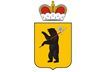 УПОЛНОМОЧЕННЫЙ    ПО ПРАВАМ РЕБЕНКА В ЯРОСЛАВСКОЙ ОБЛАСТИСоветская пл., д. 1/19, г. Ярославль, 150000Тел. (4852) 40-09-62, 40-07-90Факс (4852) 72-62-98e-mail: mihail.krupin@yarregion.ru__________________№______________На №          от          УПОЛНОМОЧЕННЫЙ    ПО ПРАВАМ РЕБЕНКА В ЯРОСЛАВСКОЙ ОБЛАСТИСоветская пл., д. 1/19, г. Ярославль, 150000Тел. (4852) 40-09-62, 40-07-90Факс (4852) 72-62-98e-mail: mihail.krupin@yarregion.ru__________________№______________На №          от          Руководителям департаментов (управлений) образования администраций муниципальных районов и городских округов Ярославской области (по списку рассылки) О размещении информации о конкурсе 